    California Public Utilities Commission
505 Van Ness Ave., San Francisco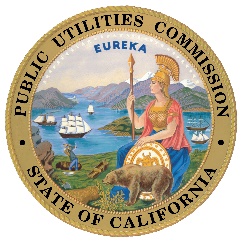 _________________________________________________________________________________FOR IMMEDIATE RELEASE 						     MEDIA ADVISORYMedia Contact: Terrie Prosper, 415.703.1366, news@cpuc.ca.gov                   Docket #: A.20-10-012CPUC TO HOLD REMOTE PUBLIC FORUMS TO RECEIVE COMMENT ON SECOND PHASE OF SCE’S RATE CASESAN FRANCISCO, May 10, 2021 - The California Public Utilities Commission (CPUC) will hold two remote public forums to provide an opportunity for customers of SCE to offer their perspective and input to the CPUC about the company’s rate allocation request, as follows: WHEN: Tuesday, June 22, 2021, 1:30 p.m. AND 6 p.m.WHERE: Remote access via webcast or phone for both forums: Live video broadcast with English or Spanish captions via webcast: www.adminmonitor.com/ca/cpucParticipants who choose to participate via webcast only will have audio and video, but will not be able to make verbal comment. If you would like to make comments during the meeting, refer to the phone-in information below.For captions, after clicking on the name of the workshop, click the green button below the video for captions. Then select captions by clicking on the white icon next to the word “live” at the bottom of the video.It will also be recorded and archived for future viewing.  Phone (English): 800-857-1917, passcode: 1673482Participants will have audio (in English) and will be able to make comments or ask questions.Phone (Spanish): 800-857-1917, passcode: 8147204Simultaneous interpretation in Spanish will be available by phone.Participants will have audio (in Spanish) and will be able to make comments or ask questions.Customers from all parts of SCE territory are encouraged to participate in the public forum.In response to the Governor’s directive concerning restrictions on public gatherings to protect customers and community members during COVID-19, these public forums (formally called Public Participation Hearings) will not have in-person attendance. Members of the public can view the public forums via the Internet, or listen and make comment by toll free phone line. Those who would like to make public comment must participate by phone.You can also make your voice heard in this proceeding, and read the comments of others, on our online Docket Card comment section at https://cpuc.ca.gov/A2010012comments. The remote public forums will begin with a brief overview of SCE’s request; then public comments will be heard via phone.On October 23, 2020, SCE filed a General Rate Case (GRC) Phase II Application requesting CPUC approval to allocate new rates to be approved in its GRC Phase I. The purpose of Phase II of the GRC is to determine the already-approved costs each customer class is responsible for and to determine the rate schedules for each customer class. According to SCE, the proposed rate changes sought in this application reflect and pass through to customers the costs SCE incurs to own and maintain its electric facilities and to enable SCE to provide service to its customers. For more information, please see the public notice regarding the forums.The CPUC welcomes remote attendance and comment on SCE’s request at these public forums, as public comments will help the CPUC reach an informed decision. The Administrative Law Judge is scheduled to write a Proposed Decision in the case for CPUC Commissioner consideration within a year.While a quorum of Commissioners and/or their staff may attend these remote access public forums, no official action will be taken on this matter.If specialized accommodations are needed to attend, such as non-English or sign language interpreters, please contact the CPUC’s Public Advisor’s Office at public.advisor@cpuc.ca.gov or toll free at 866-849-8390 at least five business days in advance of the public forum.Further information is available at www.cpuc.ca.gov/pph.The Ruling setting the public forums are available at https://docs.cpuc.ca.gov/PublishedDocs/Efile/G000/M378/K738/378738848.PDF. Documents related to this proceeding are available at https://apps.cpuc.ca.gov/apex/f?p=401:56:0::NO:RP,57,RIR:P5_PROCEEDING_SELECT:A2010012. To receive electronic updates on CPUC proceedings, sign-up for the CPUC’s free subscription service at http://subscribecpuc.cpuc.ca.gov.The CPUC regulates services and utilities, protects consumers, safeguards the environment, and assures Californians’ access to safe and reliable utility infrastructure and services. For more information on the CPUC, please visit www.cpuc.ca.gov.###